
Территориальная избирательная комиссия
Поддорского района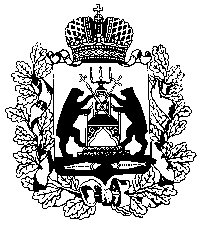 Постановлениес. ПоддорьеО распределении обязанностей членов Территориальной избирательной комиссии Поддорского района с правом решающего голоса по направлениям её деятельности В целях исполнения полномочий Территориальной избирательной комиссии Поддорского района по направлениям ее деятельности, в соответствии со статьями 20, 22, 26, 28 Федерального закона от 12 июня 2002 года № 67-ФЗ «Об основных гарантиях избирательных прав и права на участие в референдуме граждан Российской Федерации», статьями 3, 5, 13, 15, 19 областного закона от 19 октября 2006 года № 737-ОЗ «Об Избирательной комиссии Новгородской области и территориальных избирательных комиссиях Новгородской области в системе избирательных комиссий» и разделом 2 Регламента Территориальной избирательной комиссии Поддорского района Территориальная избирательная комиссия Поддорского районаПОСТАНОВЛЯЕТ:1. Распределить обязанности членов Территориальной избирательной комиссии Поддорского района (далее – Комиссия) с правом решающего голоса по направлениям ее деятельности следующим образом:Все члены Комиссии: -  осуществляют контроль за соблюдением избирательных прав и права на участие в референдуме граждан Российской Федерации;- реализуют мероприятия, связанные с подготовкой и проведением выборов, референдумов, развитием избирательной системы в Российской Федерации, внедрением, эксплуатацией и развитием средств автоматизации, правовым обучением избирателей, профессиональной подготовкой членов комиссий и других организаторов выборов, референдумов;- осуществляют контроль за соблюдением участниками избирательного процесса порядка и правил информирования избирателей, проведения предвыборной агитации;- осуществляют меры по соблюдению единого порядка установления итогов голосования, определению результатов выборов, референдумов, а также порядка опубликования итогов голосования и результатов выборов, референдумов;-  оказывают методическую и организационно-техническую помощь нижестоящим комиссиям;- рассматривают жалобы (заявления) на решения и действия (бездействие) нижестоящих комиссий и принимают по указанным жалобам (заявлениям) мотивированные решения;- участвуют в работе рабочих органов, создаваемых при Комиссии;- осуществляют иные полномочия в соответствии с Конституцией Российской Федерации, федеральным законом от 12 июня 2002 года № 67-ФЗ «Об основных гарантиях избирательных прав и права на участие в референдуме граждан Российской Федерации», иными федеральными законами, областным законом от 19 октября 2006 года № 737-ОЗ «Об Избирательной комиссии Новгородской области и территориальных избирательных комиссиях Новгородской области в системе избирательных комиссий», иными областными законами.Семёнова Галина Викторовна- председатель Территориальной избирательной комиссии:  - организует работу Комиссии и осуществляет общее руководство работой Комиссии;- представляет Комиссию во взаимоотношениях с органами государственной власти, органами местного самоуправления, организациями, общественными объединениями и гражданами;- созывает и ведет заседания Комиссии;- подписывает решения, договоры, соглашения и иные документы Комиссии;- организует финансовое обеспечение выборов и референдумов на территории Поддорского района, деятельности Комиссии, обучения организаторов выборов и избирателей;- распределяет обязанности между членами Комиссии для организации работы по исполнению ее решений, дает отдельные поручения членам Комиссии с правом решающего голоса;- приглашает для участия в заседаниях Комиссии граждан, должностных лиц, представителей органов государственной власти, органов местного самоуправления, организаций, общественных объединений;- представляет Комиссию в судах, выдает доверенности на представление интересов комиссии в судах другим лицам;- осуществляет взаимодействие с представителями политических партий, избирательными объединениями, средствами массовой информации;- распоряжается бюджетными средствами, выделенными Комиссии в установленном порядке;- осуществляет контроль за реализацией решений Комиссии;- организует информирование избирателей о деятельности Комиссии;- издает распоряжения по вопросам, отнесенным к его ведению;- обеспечивает наполнения сайта Территориальной избирательной комиссии Поддорского района (страница ТИК Поддорского района на официальном сайте Администрации Поддорского муниципального района);- осуществляет контроль функционирования Государственной системы регистрации (учета) избирателей, участников референдума в Российской Федерации на территории Поддорского муниципального района;- осуществляет иные полномочия, предусмотренные федеральным и областным законодательством, регламентом комиссии.Трохова Лилия Александровна – заместитель председателя Территориальной избирательной комиссии: - оказывает содействие председателю Комиссии в осуществлении возложенных на него полномочий, выполняет поручения председателя, а в отсутствие председателя выполняет по его поручению функции председателя Комиссии;- является членом контрольно-ревизионной службы;- организует учебу председателей, секретарей, членов участковых избирательных комиссий, а также резерва составов УИК;- исполнят полномочия по составлению протоколов об административных правонарушениях при подготовке и проведении выборов и референдумов всех уровней;-  организует и проводит тестирование членов ТИК, УИК, резерва УИК;- является членом рабочей группы по предварительному рассмотрению обращений о нарушении законов, жалоб (заявлений) на решения, действия (бездействие) избирательных комиссий, комиссий референдума и их должностных лиц.Кириллова Лидия Алексеевна – секретарь Территориальной избирательной комиссии:- оповещает членов Комиссии о заседаниях Комиссии, и по иным вопросам;- осуществляет организационно-техническое и документационное обеспечение заседаний Комиссии, оформляет принятые решения, протоколы заседаний Комиссии и другие акты Комиссии;- ведет учет фактически отработанного членами Комиссии времени;- обеспечивают ведение делопроизводства Комиссии, хранение избирательной документации и документации референдума до передачи ее в архив либо уничтожения по истечении сроков хранения, а также подготовку такой документации к сдаче и сдача ее в архив, контроль за хранением избирательной документации и документации референдума нижестоящими избирательными комиссиями;- является секретарем Экспертной комиссии по определению исторической, научной и практической ценности документов.  Алексеева Антонина Александровна – член Территориальной                   избирательной комиссии с правом решающего голоса:- осуществляет контроль за наличием и состоянием технологического оборудования;- осуществляет мероприятия по обеспечению избирательных прав и права на участие в референдуме граждан Российской Федерации, являющихся инвалидами;- является членом рабочей группы по обеспечению избирательных прав и права на участие в референдуме граждан Российской Федерации, являющихся инвалидами;- является членом контрольно-ревизионной службы.Алексеева Тамара Алексеевна – член Территориальной избирательной комиссии с правом решающего голоса: - осуществляет контроль за регистрацией (учетом) избирателей, участников референдума;- участвует в определении схем избирательных округов по выборам депутатов представительных органов муниципальных образований;- является членом рабочей группы по обеспечению избирательных прав и права на участие в референдуме граждан Российской Федерации, являющихся инвалидами;- ведет информационно-разъяснительную деятельность ТИК;- является членом рабочей группы по информационным спорам и иным вопросам информационного обеспечения выборов и референдумов;-  обеспечивает повышение правовой культуры избирателей;- организует работу с молодыми избирателями.Беляшова Марианна Александровна - член Территориальной избирательной комиссии с правом решающего голоса:- контролирует соблюдение избирательных прав и права на участие в выборах лиц, отбывающих административное наказание в виде ареста;- осуществляет контроль за голосованием на избирательных участках и вне     помещения для голосования;- проводит информационную работу с молодыми избирателями, лицами, впервые голосующими.Иванова Людмила Васильевна - член Территориальной избирательной комиссии с правом решающего голоса:- является заместителем председателя контрольно-ревизионной службы;- осуществляет контроль за источниками поступления, учетом и использованием денежных средств избирательных фондов, фондов референдума, проверяет финансовые отчеты кандидатов, избирательных объединений, инициативных групп по проведению референдума, иных групп референдума;- проверяет сведения о поступлении и расходовании средств региональных отделений и иных структурных подразделений политических партий;организует обучение секретарей УИК и осуществляет контроль выполнения требований подготовки отчетности;- является членом рабочей группы по информационным спорам и иным вопросам информационного обеспечения выборов и референдумов;- является членом рабочей группы по предварительному рассмотрению обращений о нарушении законов, жалоб (заявлений) на решения, действия (бездействие) избирательных комиссий, комиссий референдума и их должностных лиц.Карпова Светлана Александровна - член Территориальной избирательной комиссии с правом решающего голоса:- обеспечивает соблюдение нормативов технологического оборудования (кабины для голосования, ящики для голосования) для участковых комиссий;- осуществляет взаимодействие с правоохранительными органами;- осуществляет контроль за голосованием на избирательных участках и вне     помещения для голосования;- организует прием документов от кандидатов;- осуществляет регистрацию избирателей;- осуществляет контроль за источниками и размерами имущества,                    получаемого региональными отделениями и иными структурными   подразделениями политических партий в виде взносов, пожертвований граждан и     юридических лиц, информируют Комиссию о результатах этих проверок. 	 2. Постановление Территориальной избирательной комиссии Поддорского района от 10.02.2016 № 2/3-2 «О распределении обязанностей членов Территориальной избирательной комиссии Поддорского района с правом решающего голоса» считать утратившим силу.3. Разместить настоящее постановление на странице Территориальной      избирательной комиссии Поддорского района официального сайта Администрации Поддорского муниципального района в информационно-телекоммуникационной сети « Интернет».Председатель Территориальнойизбирательной комиссииПоддорского района                                                                         Г.В. СемёноваСекретарь   Территориальнойизбирательной комиссииПоддорского района                                                                       Л.А. Кириллова10 февраля 2018 года№ 40 /1 - 3